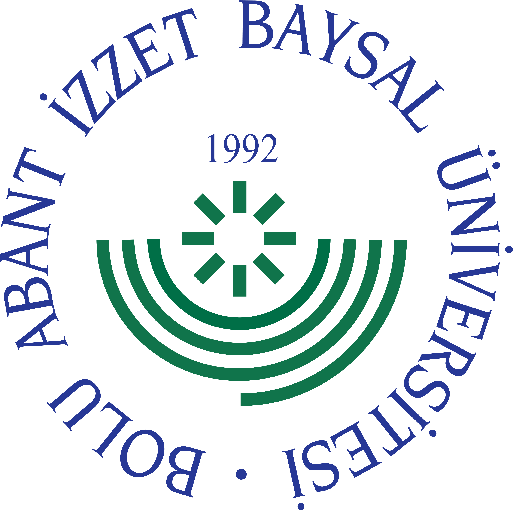 
     GÖREV YETKİ VE SORUMLULUK
FORMU     Bu formda açıklanan görev tanımını okudum. Görevimi burada belirtilen şekilde yerine getirmeyi kabul ediyorum.           ONAYLAYANDoküman NoGT - 180İlk Yayın TarihiBaskı NoRevizyon No/TarihBirimiBilimsel Endüstriyel ve Teknolojik Uygulama ve Araştırma Merkezi MüdürlüğüGörev UnvanıMüdürBağlı Olduğu YöneticiRektör YardımcısıYerine Vekalet Edecek KişiMüdür YardımcısıGörev, Yetki ve SorumluluklarMerkezi temsil etmek, Yönetim Kuruluna ve Danışma Kuruluna başkanlık etmek. Merkezin amaçları doğrultusunda yapılacak çalışmaların düzenli bir biçimde yürütülmesini sağlamak. Merkezin faaliyet raporunu, bir sonraki yıla ait çalışma programını ve bütçe önerisini hazırlamak ve Yönetim Kurulunda onaylandıktan sonra Rektöre sunmak. Merkezin finans kaynaklarının geliştirilmesi ve bunların en uygun biçimde kullanımı amacıyla girişimlerde bulunmak. Merkeze bağlı araştırma geliştirme birimlerinde araç ve gereçlerin maksimum verimle kullanımı ile sağlıklı işleyiş ve çalışması yönünde her türlü tedbiri almak ve uygulamak. Kanun ve yönetmeliklerle kendisine verilen diğer görevleri yapmak, Görevi ile ilgili süreçleri Üniversitemiz Kalite Politikası ve Kalite Yönetim Sistemi çerçevesinde, kalite hedefleri ve prosedürlerine uygun olarak yürütmek. Bağlı bulunduğu yönetici veya üst yöneticilerin, görev alanı ile ilgili vereceği diğer işleri iş sağlığı ve güvenliği kurallarına uygun olarak yapmak, Müdür, yukarıda yazılı olan bütün bu görevleri kanunlara ve yönetmeliklere uygun olarak yerine getirirken Rektör Yardımcısı ve Rektöre karşı sorumludur.UnvanıTarihAdı SoyadıİmzaUnvanıTarihAdı Soyadıİmza